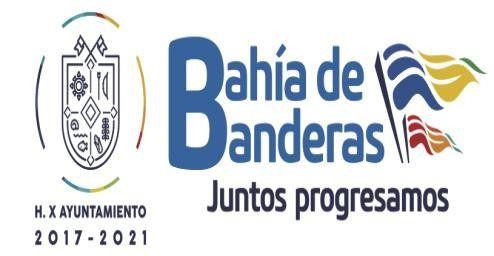 FICHA CURRICULARJEFE REG.ENT.COMER.INDUS Y SERV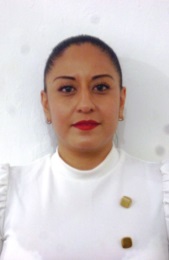 C. GUADALUPE ITZEL CHAVEZ VELAZQUEZFORMACION ACADEMICALICENCIATURA EN DERECHO (PASANTE),UNIVERSIDAD AMERICA LATINA, PUERTO VALLARTA, 2009 AL 2012.EXPERIENCIA LABORALDICTAMINADOR, PADRON Y LICENCIAS DEL H. X AYUNTAMIENTO DE BAHIA DE BANDERAS, 2019 AL 2021.CAJERA, JEFATURA DE INGRESOS DEL H. X AYUNTAMIENTO DE BAHIA DE BANDERAS, 2017 AL 2019.ENCARGADA DE SUCURSAL Y SUPERVISORA, FARMACIA DE DIOS, 2009 AL 2014.ENCARGADA DE SUCURSAL, ENLACES CELULARES TEPIC, 2014 AL 2015.AUXILIAR ADMINISTRATIVO, EMBOTELLADORA LA TORRE, 2016 AL 2017.